PKP Polskie Linie Kolejowe S.A.Biuro Komunikacji i PromocjiTargowa 74, 03 - 734 Warszawatel. + 48 22 473 30 02fax + 48 22 473 23 34rzecznik@plk-sa.plwww.plk-sa.plWarszawa, 06 lipca 2018 r. Informacja prasowaPowstają nowe przystanki w OlsztynieTrwa modernizacja linii kolejowej z Olsztyna do Olsztynka. Wykonawca wymienił tory 
i przystąpił do budowy dwóch nowych przystanków kolejowych w Olsztynie. Intensywne prace są również przy modernizacji peronów na stacjach i przystankach. Dzięki działaniom PKP Polskich Linii Kolejowych S.A. poprawi się dostęp mieszkańców do kolei. Podniesie się komfort obsługi oraz skróci czas podróży w regionie.Trwają zaawansowane prace przy modernizacji blisko 30-kilometrowego odcinka linii kolejowej z Olsztynka do Olsztyna. Pracuje ciężki sprzęt, w tym 165-metrowa oczyszczarka, która umożliwia sprawne oczyszczenie i wbudowanie kruszywa w torowisko. Są już nowe tory w centrum miasta. Wymieniono już 15 kilometrów szyn oraz 22 tys. podkładów. Oczyszczono ponad 30 tys. ton materiałów.Nowe przystanki w OlsztynieWykonawca przystąpił do prac przygotowawczych związanych z budową nowych dwóch przystanków w Olsztynie. Dzięki nim mieszkańcy zyskają lepszy dostęp do kolei. Zaawansowane pracą toczą się przy przystanku o roboczej nazwie Olsztyn Dajtki. Prowadzone są prace ziemne. W następnym tygodniu wykonawca rozpocznie układanie ścian peronowych. Na przystanku o roboczej nazwie Olsztyn Śródmieście wykonawca przygotował wykopy pod fundamenty słupów trakcyjnych oraz prowadzi roboty przygotowawcze. Komfortowe perony dla pasażerówTrwa także modernizacja obiektów dla pasażerów na stacjach i przystankach. Na stacji Olsztyn Zachodni zdemontowano konstrukcję peronu nr 1. Nowe perony powstają także w Gągławkach, Bartągu, Gryźlinach, Stawigudzie i Olsztynku. Wykonawca stawia ściany, które tworzą zarys obiektów.Łącznie przebudowanych zostanie 7 peronów na przystankach i stacjach. Perony będą wyższe i wyposażone w nawierzchnię antypoślizgową, co ułatwi pasażerom wsiadanie do pociągów. PLK zainstalują na nich wiaty, ławki, tablice informacyjne i funkcjonalne oświetlenie. Wszyscy pasażerowie, również osoby o ograniczonej mobilności, m.in. dzięki pochylniom wygodniej skorzystają z dostępu do pociągów. Na przystankach przewidziane zostały także stojaki rowerowe. Lepsza komunikacja w regionieModernizacja linii z Olsztyna do Działdowa to sprawne podróże w regionie. Po pracach wzrośnie prędkość na linii. Pociągi pojadą z prędkością do 120 km/h, a miejscami nawet do 140 km/h. Skróci się czas przejazdu pomiędzy Olsztynem a Działdowem. Wpłynie to na poprawę przepustowości linii i możliwość prowadzenia większej liczby pociągów. W ramach modernizacji poprawi się również poziom bezpieczeństwa na łącznie 47 przejazdach kolejowo-drogowych. Nowe urządzenia pojawią się na 24 skrzyżowaniach drogi z torami. Na 22 z nich przejazdy zabezpieczy sygnalizacja świetlna.Modernizacja trasy kolejowej z Olsztyna do Działdowa prowadzona jest w ramach zadania „Prace na linii kolejowej nr 216 na odcinku Działdowo – Olsztyn”. Projekt współfinansowany jest przez Unię Europejską w ramach Programu Operacyjnego Polska Wschodnia. Wartość robót to prawie 260 mln zł. 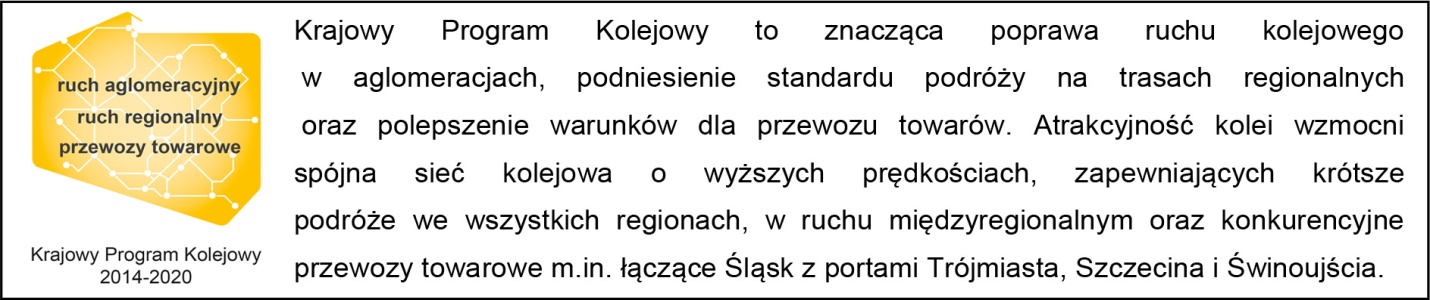 Kontakt dla mediów:Martyn JandułaZespół prasowy PKP Polskie Linie Kolejowe S.A.rzecznik@plk-sa.pl T: + 48 571 370 301